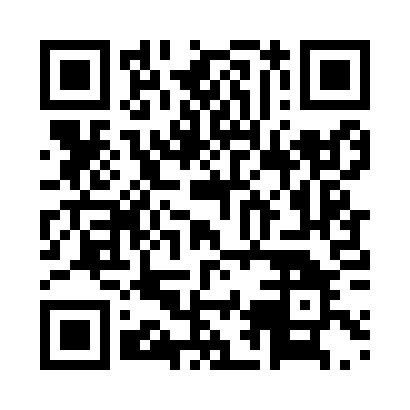 Prayer times for Bergstraat, BelgiumWed 1 May 2024 - Fri 31 May 2024High Latitude Method: Angle Based RulePrayer Calculation Method: Muslim World LeagueAsar Calculation Method: ShafiPrayer times provided by https://www.salahtimes.comDateDayFajrSunriseDhuhrAsrMaghribIsha1Wed3:486:151:405:439:0611:232Thu3:446:131:405:439:0811:263Fri3:416:121:405:449:0911:294Sat3:376:101:405:459:1111:325Sun3:346:081:405:459:1211:356Mon3:306:061:405:469:1411:387Tue3:266:051:405:479:1511:418Wed3:256:031:405:479:1711:459Thu3:246:011:405:489:1911:4710Fri3:246:001:395:489:2011:4711Sat3:235:581:395:499:2211:4812Sun3:225:561:395:509:2311:4913Mon3:225:551:395:509:2511:4914Tue3:215:531:395:519:2611:5015Wed3:215:521:395:519:2811:5116Thu3:205:511:395:529:2911:5117Fri3:205:491:395:539:3111:5218Sat3:195:481:405:539:3211:5219Sun3:195:461:405:549:3311:5320Mon3:185:451:405:549:3511:5421Tue3:185:441:405:559:3611:5422Wed3:175:431:405:559:3811:5523Thu3:175:421:405:569:3911:5624Fri3:165:401:405:569:4011:5625Sat3:165:391:405:579:4111:5726Sun3:165:381:405:579:4311:5727Mon3:155:371:405:589:4411:5828Tue3:155:361:405:589:4511:5929Wed3:155:351:415:599:4611:5930Thu3:145:351:415:599:4712:0031Fri3:145:341:416:009:4812:00